МЕНЮ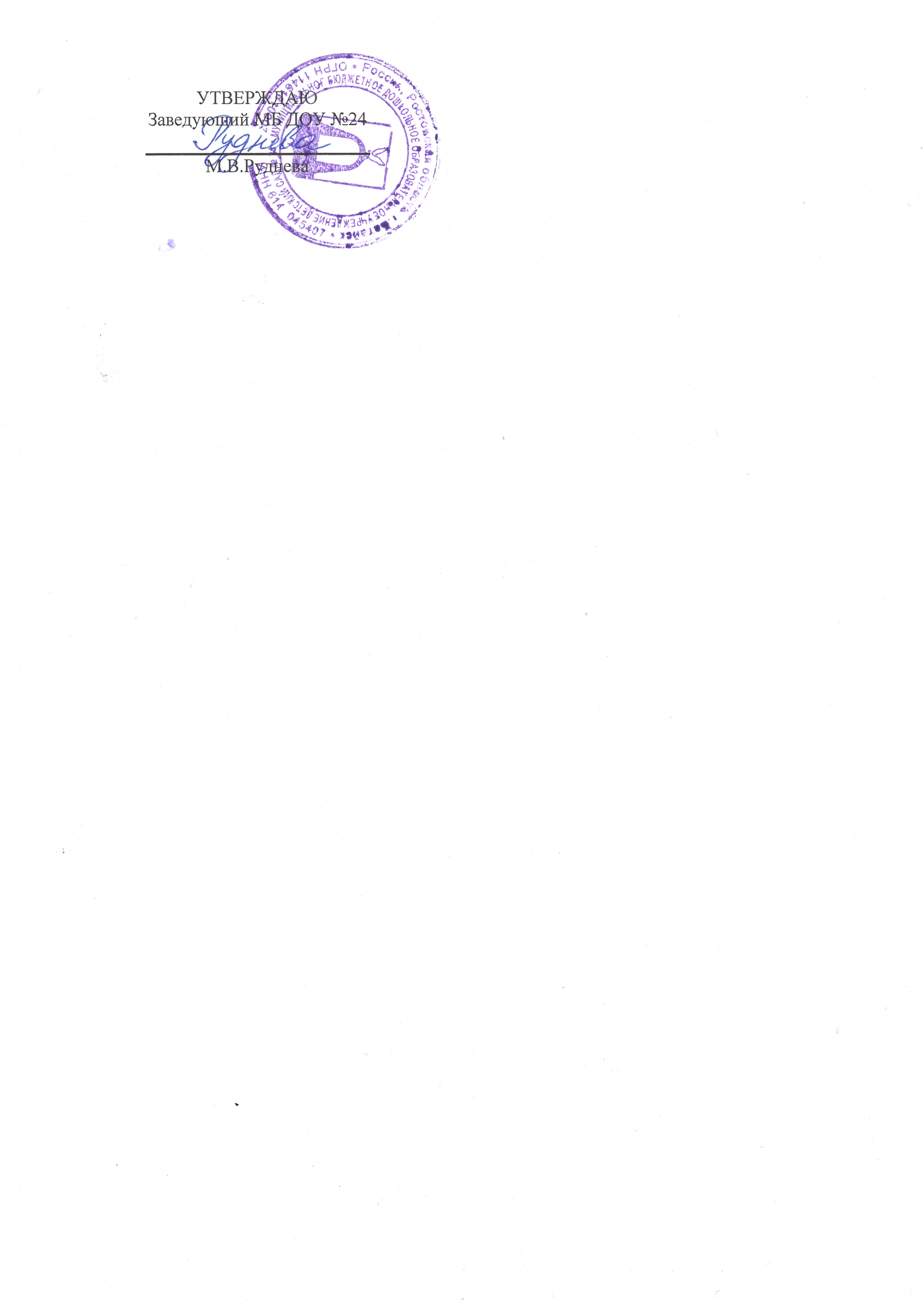 Дата 19.09.2022 год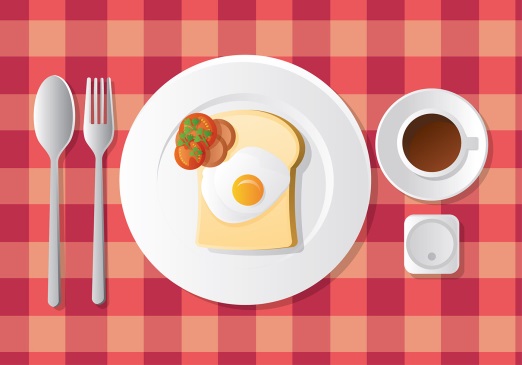 ЗАВТРАКМакароны отварные90/110ЗАВТРАКБатон, масло20/5ЗАВТРАКИкра кабачковая40/50ЗАВТРАКХлеб13ЗАВТРАКЧай180/200ЗАВТРАКЯйцо вареное402 ЗАВТРАКЯблоко1002 ЗАВТРАК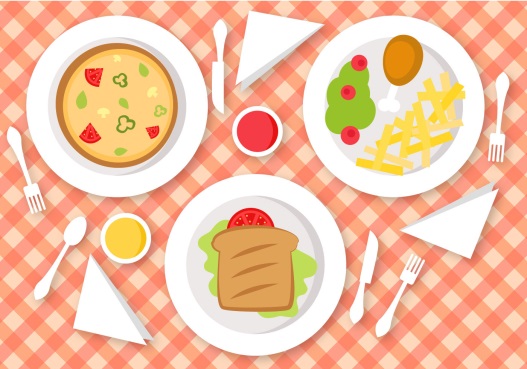 ОБЕДСуп гороховый150/180ОБЕДГуляш50/70ОБЕДКомпот из сухофруктов180/200ОБЕДСалат из свеклы30/50ОБЕДКаша пшеничная80/90ОБЕДХлеб13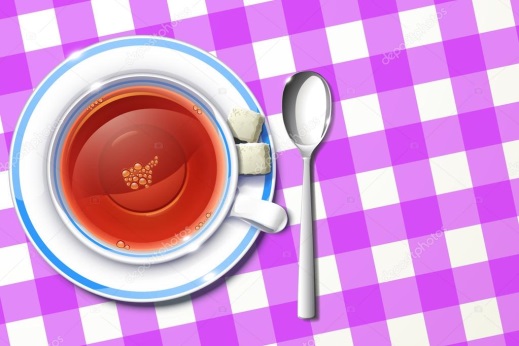 ПОЛДНИКСок фруктовый180/200ПОЛДНИКБатон   с  повидлом35/50ПОЛДНИКПОЛДНИКПОЛДНИКПОЛДНИК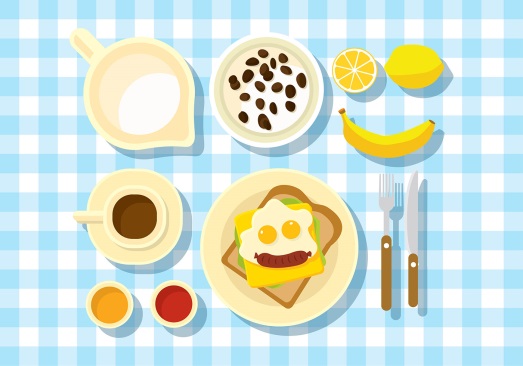 УЖИНКаша молочная манная180/200УЖИНКакао180/200УЖИНХлеб15/20УЖИНУЖИНУЖИН